Дата проведення уроку: 27.05.2020 року.Професія-монтажник гіпсокартонних конструкцій.                         Група-МГШМ-12.Майстер виробничого навчання Кіяшко О.М., ел.пошта: ekiasko53@gmail.comУРОК № 31Назва навчального модуля МГК 3.5: «Шпаклювання, ремонт швів і обшивок із                        гіпсокартону».Складовий навчальний модуль 3.5.1: «Шпаклювання швів і головок шурупів і                       обшивок із гіпсокартону».Тема уроку: Шпаклювання внутрішніх і зовнішніх кутів обшивок.Мета уроку: навчальна-формування знань, вмінь учнів при шпаклюванні внутрішніх                       і зовнішніх кутів обшивок.Дидактичне забезпечення уроку: завдання №1, Завдання №2, опорний конспект,                         інструкційно-технологічна карта, навчальні елементи, відео.  СТРУКТУРА  УРОКУ:   1. Повторення пройденого матеріалу:  800-930.       Письмово в зошиті дайте відповіді на питання та надіслати їх  27.05.2020 року до        0930 год. на ел.пошту: ekiasko53@gmail.com  ЗАВДАННЯ №1А) Допишіть речення (вставте пропущенні слова - (1,5 б):Фаски знімають на ______________ товщини гіпсокартонних листів.Шпаклювальну масу на стики ГКЛ наносять________________________________.Після висихання накривного шару виявлені нерівності слід усунути за дапомогою ______________________________________________________________________.Б) З поданих слів складіть речення (при необхідності змінити закінчення в словах) - (1,5 б):   1. Стик, шов, ГКЛ, технологія, це, нова, заповнення, шпарування.   2. Швах, видалення, після, або, переробка, що, залишився, шпарування, надлишки, у,        закінчення, швів, підлягає, не, матеріал, після.Загальна кількість балів за тестове завдання - 3,0 б.        2. Пояснення нового матеріалу:       а) інструктаж з охорони праці і безпеки життєдіяльності:    - повинні працювати в спецодязі (головне вбрання, взуття на гумовій подошві,      рукавиці, комбінезон, сорочка з довгим рукавом);    - засоби індивідуального захисту;   - інструменти, пристрої, інвентар, обладнання –в справному стані;    - забороняється торкатися частини електроінструменту яка обертається;   - забороняється розтягувати і перегинати електропровід;   - після закінчення роботи з електроінструментом обов’язково від’єднати його від     електромережі;       б) організація робочого місця:    - на робочому місці не повинно бути будівельного сміття, зайвих інструментів і      матеріалів.    - Інструменти розташовують так, щоб не доводилось робити зайвих рухів.    - Помости розташовують так, щоб можна було виконати більший обсяг робіт;       в) опис технологічного процесу: Приміщення в якому виконуються будівельні роботи, повинно бути просторовим, світлим, добре провітрюватись. Інструменти розташовують зручно, щоб не доводилось робити зайвих рухів .    Налити в ємність необхідну кількість води (згідно інструкції) засипати відміряну кількість шпаклівки і перемішати ретельно до однорідної маси.   Опорядження внутрішніх кутів обшивок: берем в руку металевий шпатель, набираєм порцію шпаклівки і наносимо на внутрішній кут (грунтовний шар), далі берем необхідного розміру армувальну стрічку і притискуємо її до кута. Після наносимо накривной шар шпаклівки.  Під армувальною стрічкою не повинно бути бульбашок.    Опорядження зовнішніх кутів обшивок: берем в руку металевий шпатель, набираєм порцію шпаклівки і наносимо на зовнішній кут (грунтовний шар) обшивки, далі берем необхідного розміру металевий кутник (алюмінієзовану стрічку)  і притискуємо його до кута. Після наносимо накривной шар шпаклівки.  Залишки шпаклювальної маси знімаємо за допомогою шпателя. Поверхня між кутом і кутником повинна бути заповнена суцільно.    Шліфування кутів: берем в руку шліфувальний пристрій з сіточкою притискуємо його до кута  і вертикальними рухами пересуваємо знизу в гору, згори вниз.ОПОРНИЙ  КОНСПЕКТ«Шпаклювання внутрішніх і зовнішніх кутів обшивок»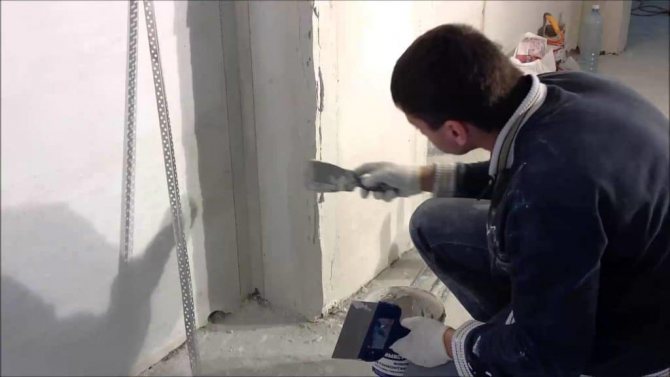 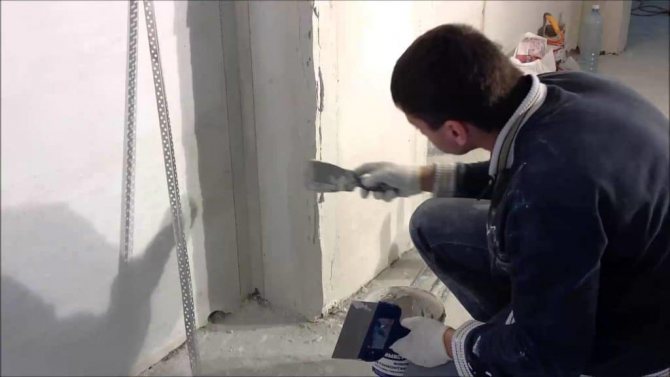 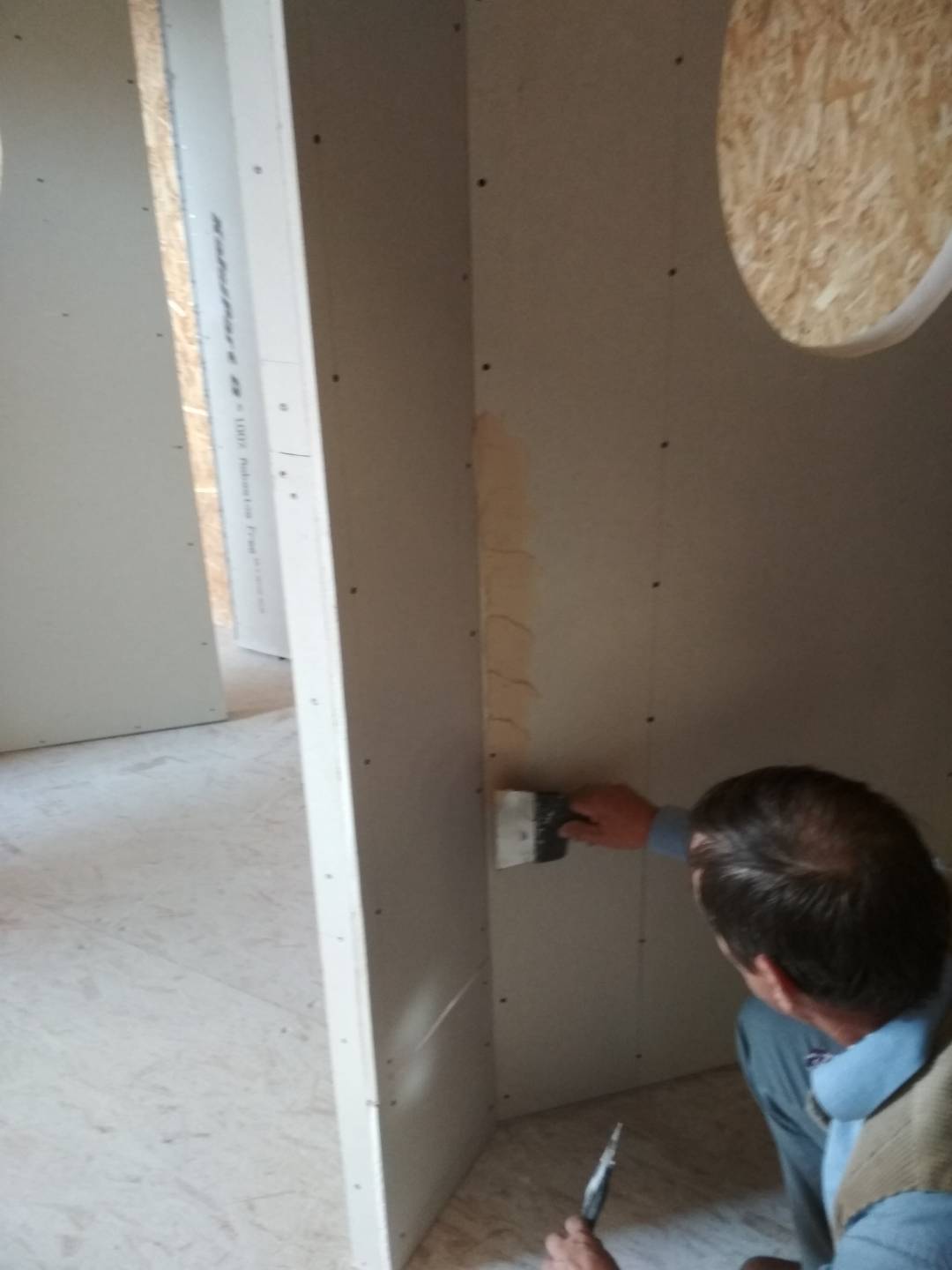 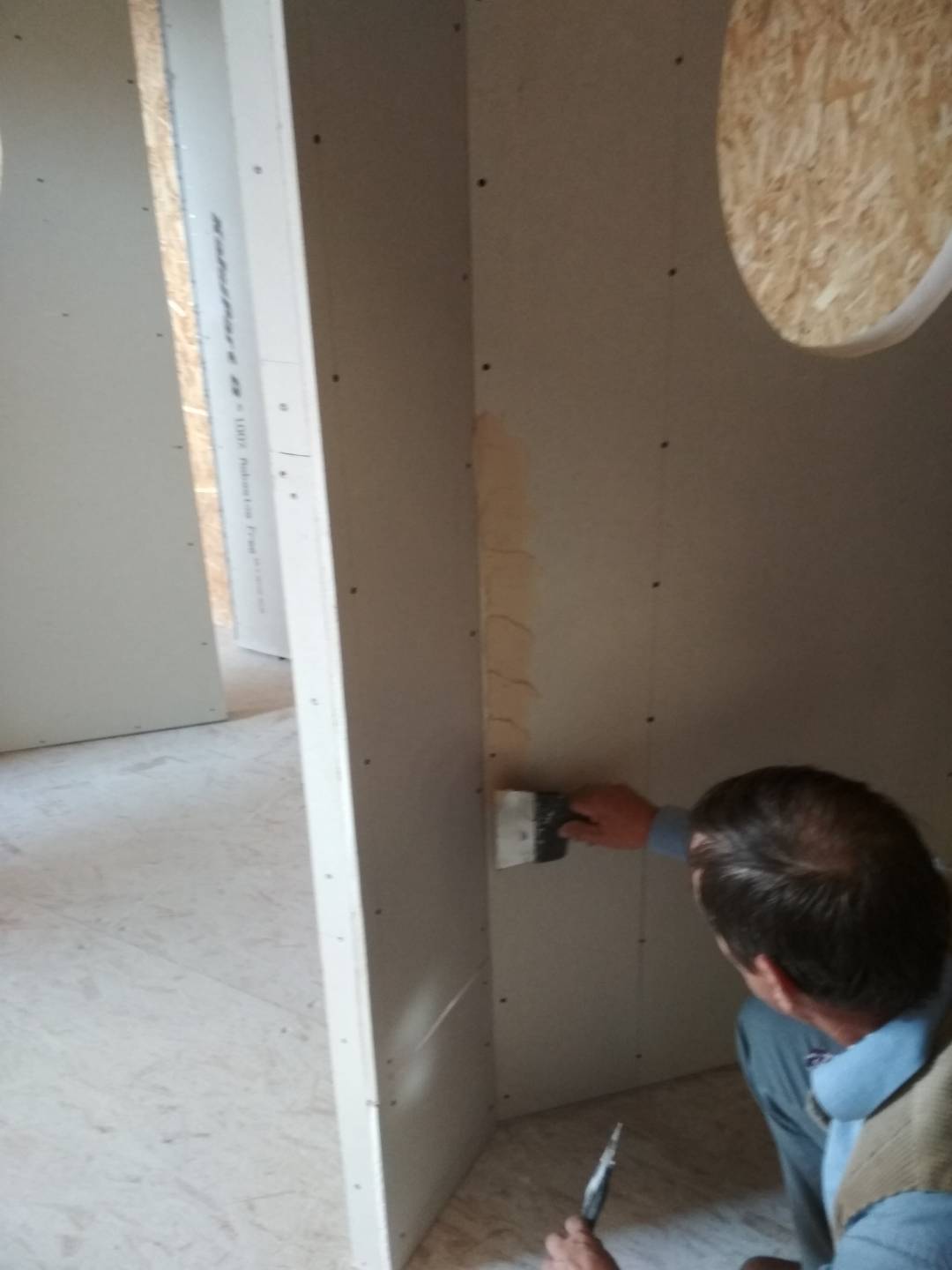 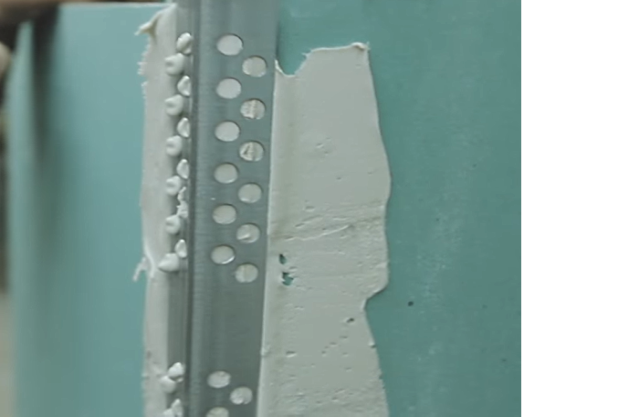 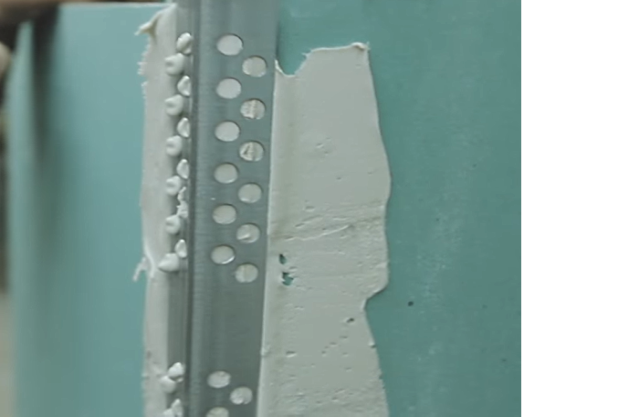 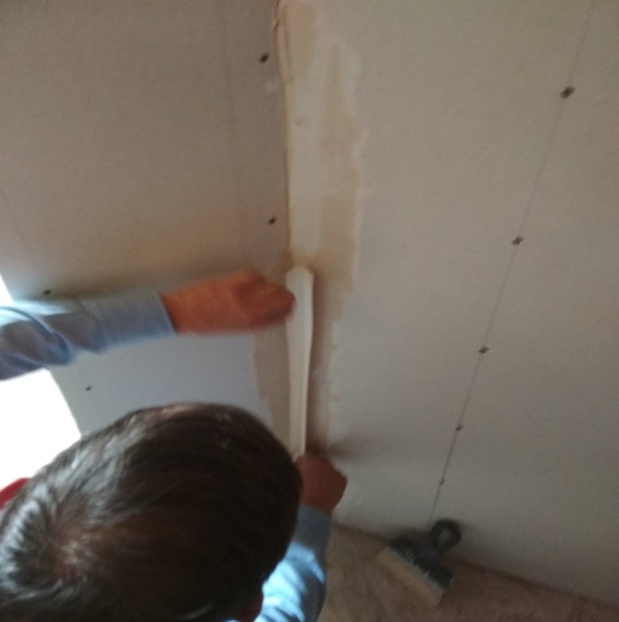 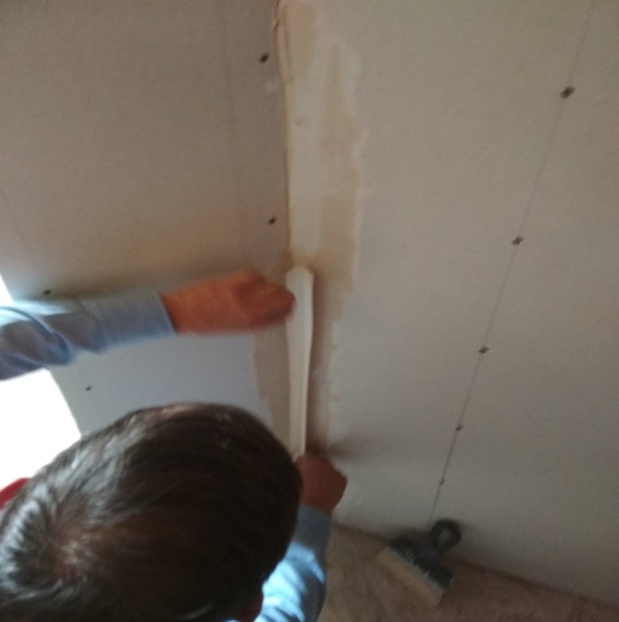 НАВЧАЛЬНИЙ    ЕЛЕМЕНТ   НАЗВА :                        Шпаклювання внутрішніх кутів обшивок.   ПРОФЕСІЯ :                Монтажник гіпсокартонних конструкцій.    КОД :                                  7129МЕТА :  Вивчивши даний навчальний елемент ви будете взмозі :- виконувати самостійно шпаклювання внутрішніх кутів обшивок.                                     Матеріально-технічне забезпечення                                             Зв'язані модульні елементи               1. Комплект монтажника гіпсокартонних конструкцій.               2. Організація робочого місця.               3. Інструменти і матеріали для виконання гіпсокартонних робіт.               4.Заповнення швів між ГКЛ.               5.Шпаклювання поверхонь.               6.Безпечні умови праці при виконанні робіт монтажника                   гіпсокартонних конструкцій.   1. Одягніть спецодяг: комбінезон,       головне вбрання, рукавиці,       робоче взуття.                                                                    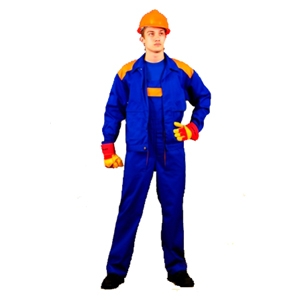    2.Підготуйте інструмент і матеріал.                                                                                                                                                                                                                    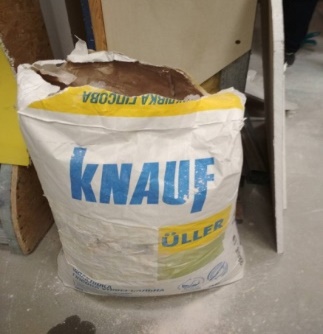     3.Приготуйте шпаклювальну суміш.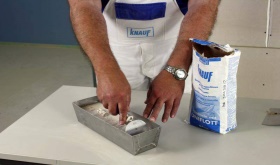 Після приготування шпаклівка повинна бути однорідною.     4.Нанесіть грунтовний шар         шпаклівки в кут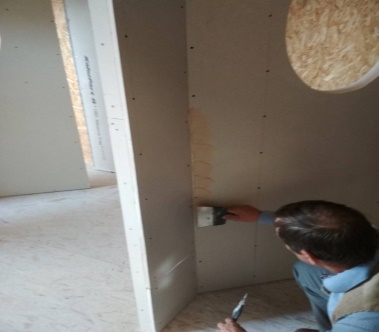   5.Прікріпіть (втискуючи)      армувальну стрічку в шов.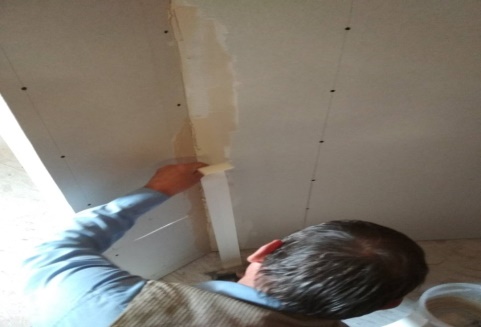 Армувальну стрічку краще використовувати паперову.Між шаром шпаклівки і стрічкою не повинно бути бульбашок. 6.Нанесіть накривний шар шпаклівки .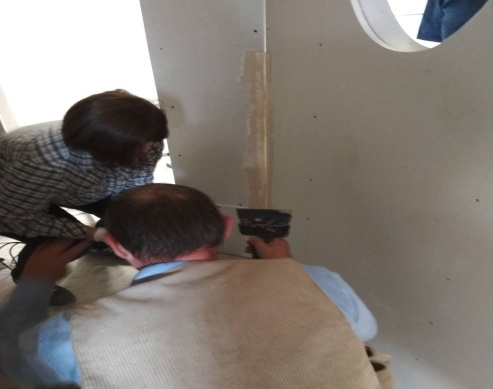 7.Прошліфуйте кут.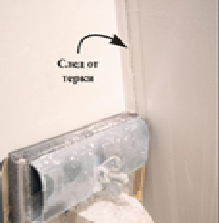 Поверхню кута шліфують після повного висихання накривного шару.При виконанні робіт дотримуйтесь безпечних умов праці                                            ТЕСТОВЕ   ЗАВДАННЯНАВЧАЛЬНИЙ    ЕЛЕМЕНТ   НАЗВА :                        Шпаклювання зовнішніх кутів обшивок.   ПРОФЕСІЯ :                Монтажник гіпсокартонних конструкцій.    КОД :                                  7129МЕТА :  Вивчивши даний навчальний елемент ви будете взмозі :- виконувати самостійно шпаклювання зовнішніх кутів обшивок.                                     Матеріально-технічне забезпечення                                             Зв'язані модульні елементи               1. Комплект монтажника гіпсокартонних конструкцій.               2. Організація робочого місця.               3. Інструменти і матеріали для виконання гіпсокартонних робіт.               4.Заповнення швів між ГКЛ.               5.Шпаклювання внутрішніх кутів обшивок.               6.Безпечні умови праці при виконанні робіт монтажника                   гіпсокартонних конструкцій.   1. Одягніть спецодяг: комбінезон,       головне вбрання, рукавиці,       робоче взуття.                                                                       2.Підготуйте інструмент і матеріал.                                                                                                                                                                                                                        3.Приготуйте шпаклювальну суміш.Після приготування шпаклівка повинна бути однорідною.     4.Нанесіть грунтовний шар         шпаклівки на кут.  5.Встановіть металевий кутник.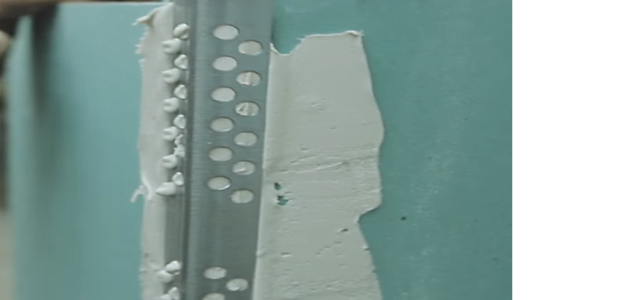 Між шпаклівкою і металевим кутником не повинно бути простору. 6.Нанесіть накривний шар шпаклівки .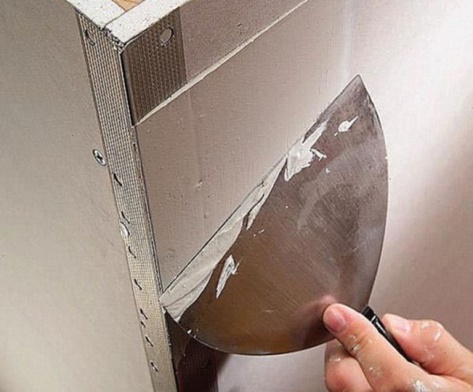 7.Прошліфуйте кут.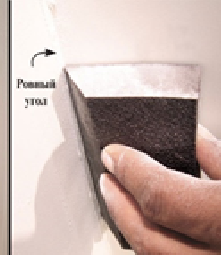 Поверхню кута шліфують після повного висихання накривного шару.При виконанні робіт дотримуйтесь безпечних умов праці                                            ТЕСТОВЕ   ЗАВДАННЯІнструкційно-технологічна карта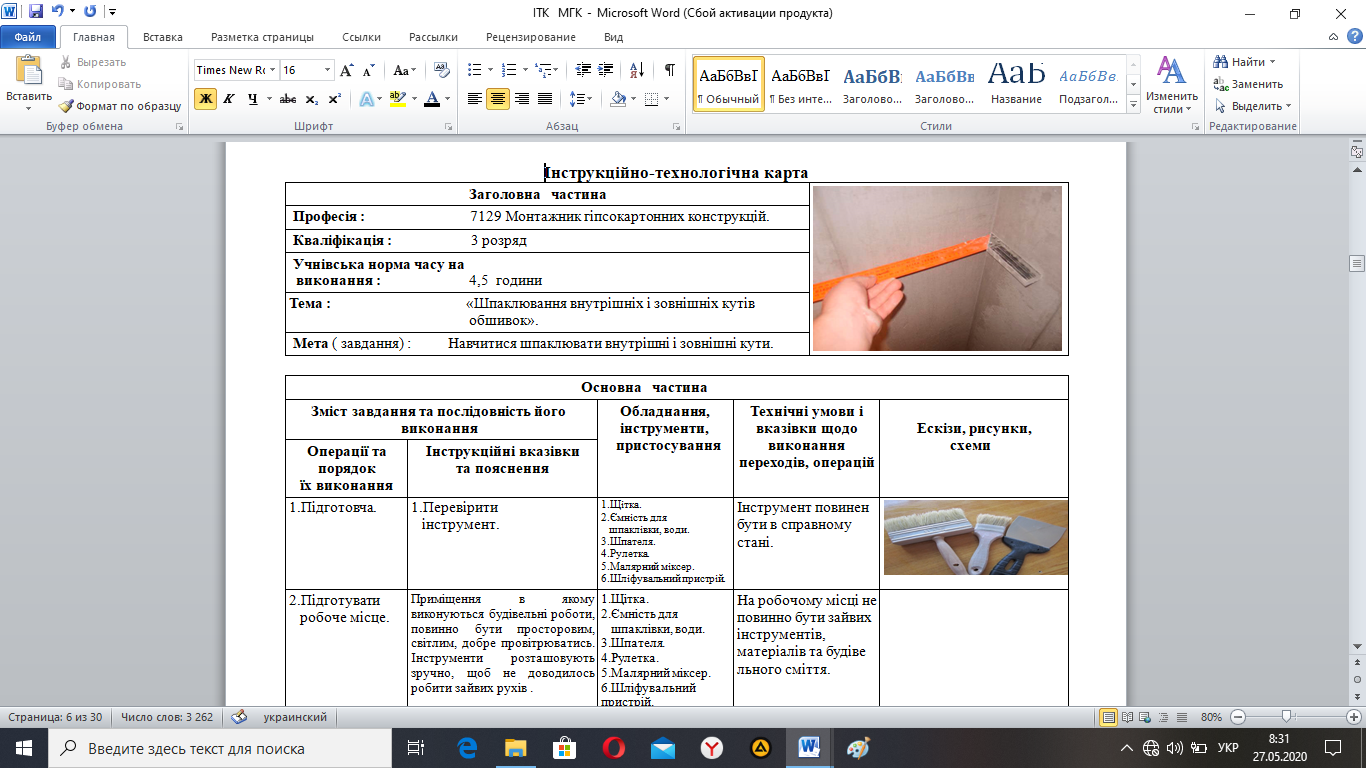 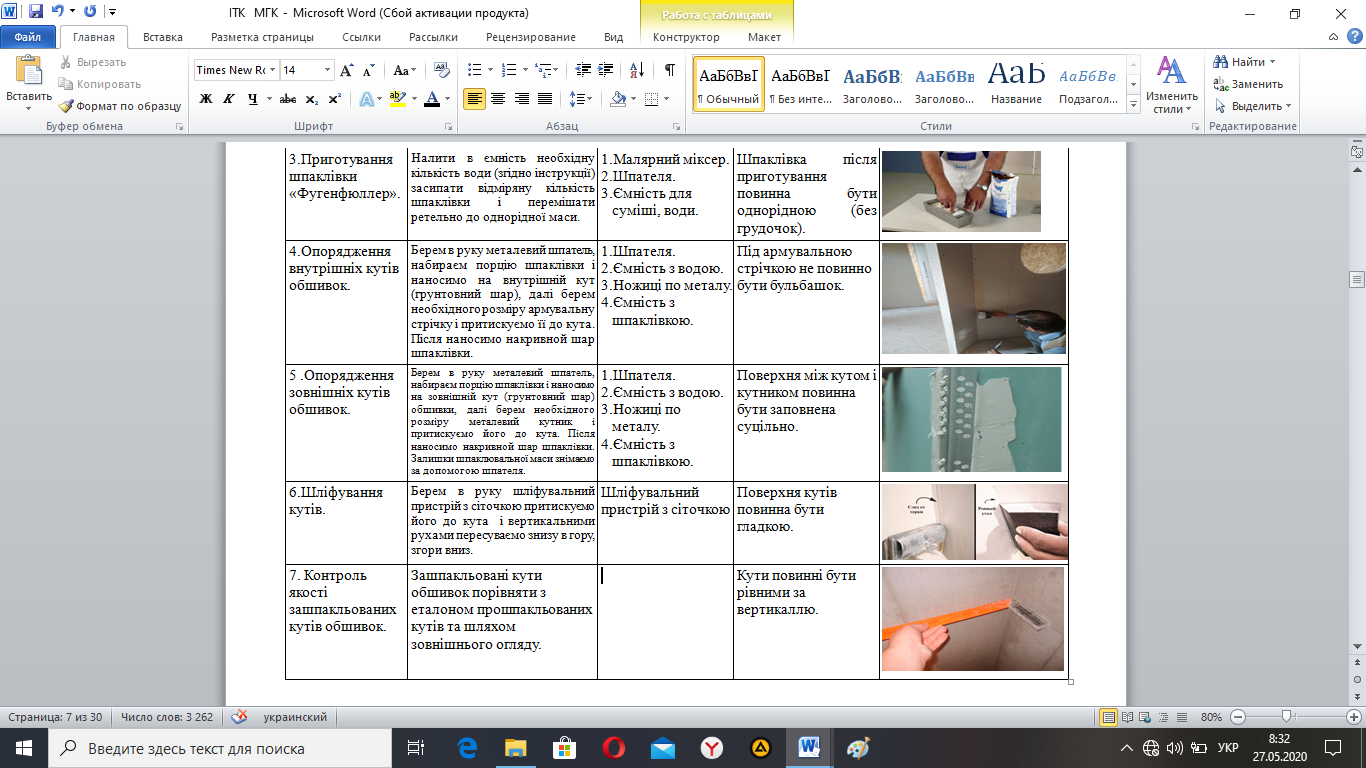 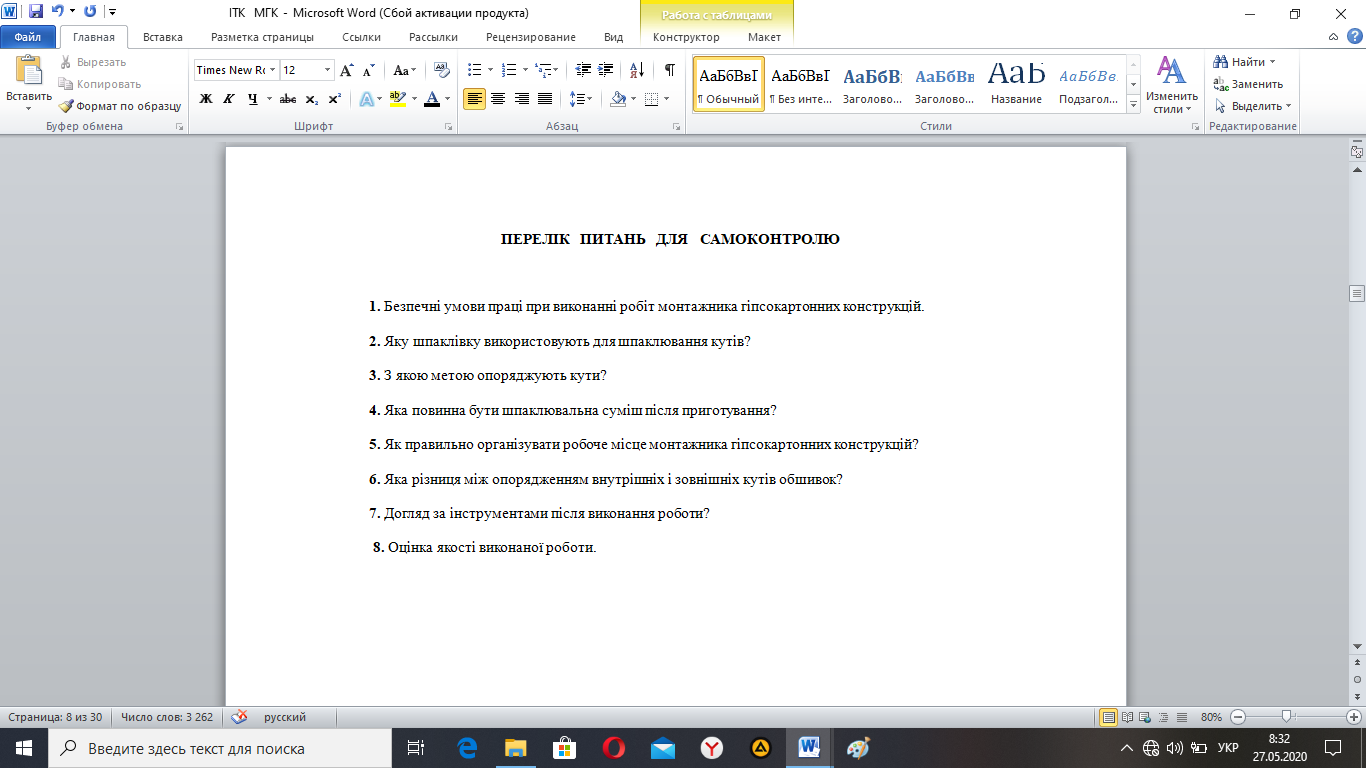 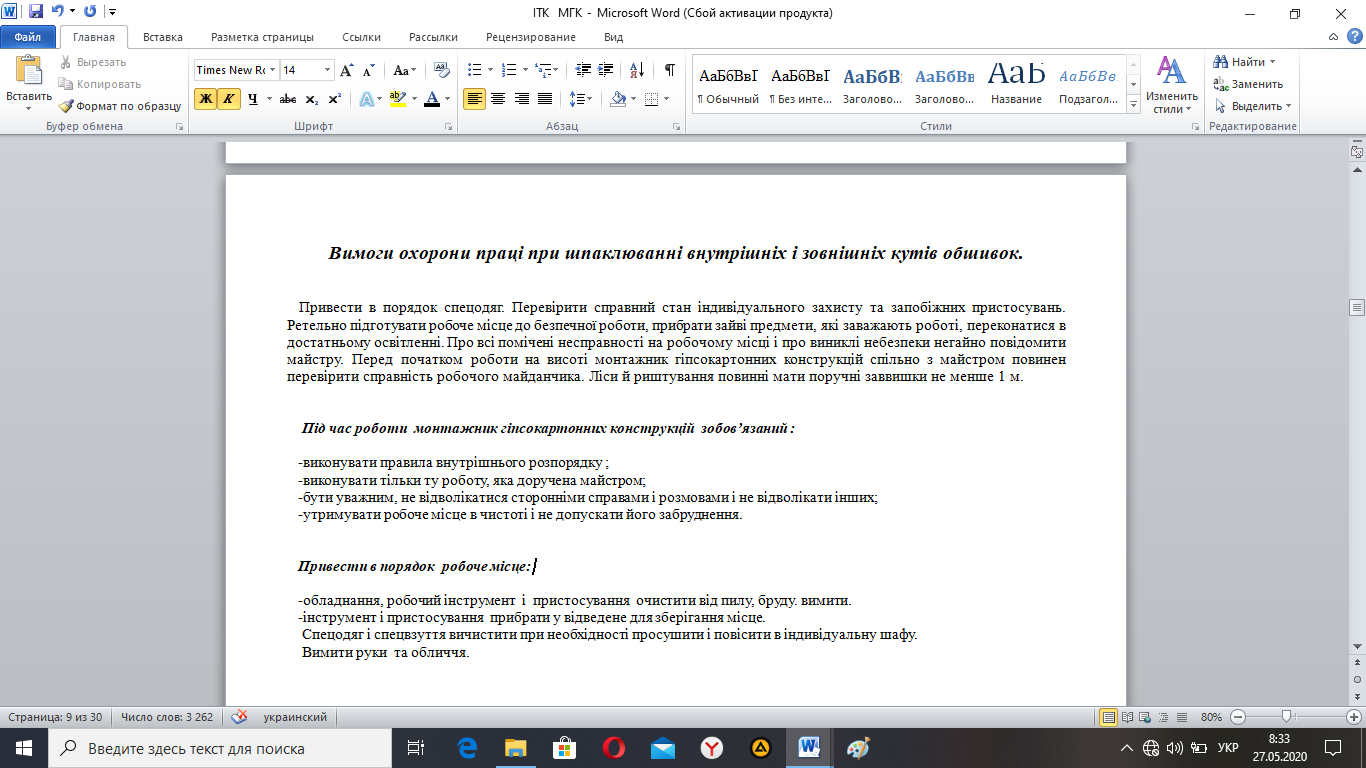 Обов’язково подивитись відео за посиланням: https://youtu.be/FSS_Vp8q7qQ  3. Закріплення нового матеріалу: 1200-1330.    - відповісти письмово в зошиті  на питання та надіслати  27.05.2020 року до 1330       год. на ел.пошту: ekiasko53@gmail.com Завдання №2.1.В чому різниця між опорядженням завнішніх і внутрішніх кутів (0,5 б).2.Що не повинно залишитись між кутом і кутником (0,5 б).3.Чого не повинно бути між армувальною стрічкою і кутом (0,5 б).4.Якою повинна бути поверхня кутів після шліфування  (0,5 б).5.Догляд за інструментами після роботи (0,5 б).З’єднайте стрілочками відповідність слів у стовпчиках (1,5 б)                            Армувальна стрічка                       Шпаклівка                            «Фугенфюллер»                             Внутрішній кут                            Наждачний папір                           Зовнішній кут                            Металевий кутник                  Шліфувальний пристрійЗагальна кількість балів за завдання №2 –4,0 б.4.Домашнє завдання: законспектувати коротко тему: О. Ю. Старченко «Технології   сухого будівництва» стор.155, відповіді на завдання №1, завдання №2  надіслати     27.05.2020 р. до 1330 на електронну пошту  вище вказану.НАЗВА :ПРОФЕСІЯ НАВЧАЛЬНИЙ ЕЛЕМЕНТ«Шпаклювання внутрішніх кутів обшивок»Монтажник гіпсокартонних конструкцій  КОД :    7129          Стор.           2                           КІЛЬКІСТЬНАЗВА200 м4221200 кг50 л1010Армувальна стрічкаЄмність для води, шпаклівкиМалярний міксерШпаклювальна розчинова сумішВодаТехнологічна картаОпорний конспект НАЗВА :ПРОФЕСІЯ НАВЧАЛЬНИЙ   ЕЛЕМЕНТ«Шпаклювання внутрішніх кутів обшивок»Монтажник гіпсокартонних конструкцій  КОД :    7129 Стор.          3НАЗВА :ПРОФЕСІЯ:              НАВЧАЛЬНИЙ   ЕЛЕМЕНТ«Шпаклювання внутрішніх кутів обшивок»Монтажник гіпсокартонних конструкцій  КОД :    7129   Стор.         4НАЗВА :ПРОФЕСІЯ :НАВЧАЛЬНИЙ   ЕЛЕМЕНТ«Шпаклювання внутрішніх кутів обшивок»Монтажник гіпсокартонних конструкційКОД :     7129 Стор.         5                     ЗМІСТ   ТЕСТУ   Відповідь       учняВідмітка майстраЗнає, вміє     Не знає,                        не вміє   Визначити правильні варіанти   відповідей :1.Яку стрічку використовують для опорядження кутів: а) металевий кутник; б) паперову; в) малярну.2.Чого не повинно бути між стрічкою і шаром шпаклівки: а) простору; б) бульбашок; в) грудочок. 3. Виконайте :- виконайте опорядження внутрішніх кутів обшивок.НАЗВА :ПРОФЕСІЯ НАВЧАЛЬНИЙ ЕЛЕМЕНТ«Шпаклювання зовнішніх кутів обшивок»Монтажник гіпсокартонних конструкцій  КОД :    7129          Стор.           2                           КІЛЬКІСТЬНАЗВА400 м/пг4221200 кг50 л1010Металевий кутникЄмність для води, шпаклівкиМалярний міксерШпаклювальна розчинова сумішВодаТехнологічна картаОпорний конспект НАЗВА :ПРОФЕСІЯ НАВЧАЛЬНИЙ   ЕЛЕМЕНТ«Шпаклювання зовнішніх кутів обшивок»Монтажник гіпсокартонних конструкцій  КОД :    7129 Стор.          3НАЗВА :ПРОФЕСІЯ:              НАВЧАЛЬНИЙ   ЕЛЕМЕНТ«Шпаклювання зовнішніх кутів обшивок»Монтажник гіпсокартонних конструкцій  КОД :    7129   Стор.         4НАЗВА :ПРОФЕСІЯ :НАВЧАЛЬНИЙ   ЕЛЕМЕНТ«Шпаклювання зовнішніх кутів обшивок»Монтажник гіпсокартонних конструкційКОД :     7129 Стор.         5                     ЗМІСТ   ТЕСТУ   Відповідь       учняВідмітка майстраЗнає, вміє     Не знає,                        не вміє   Визначити правильні варіанти   відповідей :1.Коли шліфують кут: а) після висихання шпаклівки; б) після тужавлення шпаклівки; в) не шліфують.2.Чого не повинно бути між кутником і шаром шпаклівки: а) простору; б) бульбашок; в) грудочок. 3. Виконайте :- виконайте опорядження зовнішніх кутів обшивок.